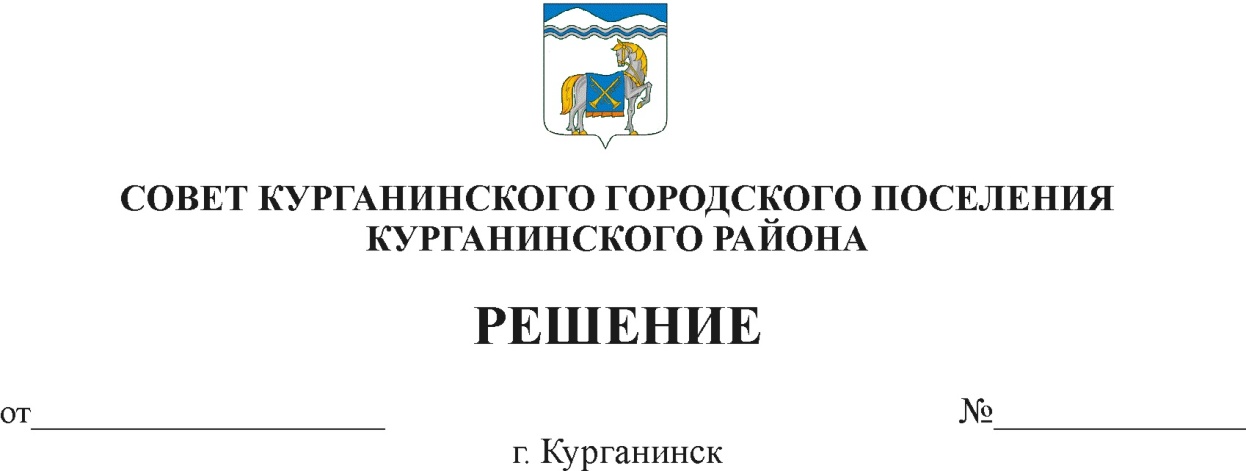             25.11.2021	149Об утверждении графика проведениязаседаний постоянных комиссий и сессий Совета Курганинского городского поселения Курганинского района на 2022 год	В соответствии со статьей 20 Регламента  Совета Курганинского городского поселения Курганинского района утвержденным решением Совета Курганинского городского поселения Курганинского района от 23 октября 2014 года                           № 9 «О принятии регламента Совета Курганинского городского поселения Курганинского района» и статьей 28 Устава Курганинского городского поселения Курганинского района, Совет Курганинского городского поселения Курганинского района р е ш и л:	1. Утвердить график сессий Совета Курганинского городского поселения Курганинского района 4 созыва на 2022 год (прилагается).	2. Организационному отделу администрации Курганинского городского поселения Курганинского района  (Поломеева О.А.) обеспечить размещение настоящего решения на официальном сайте администрации Курганинского городского поселения Курганинского района в информационно-телекоммуникационной сети «Интернет».	3. Контроль за выполнением настоящего решения оставляю за собой. 4.  Решение вступает в силу со дня его подписания.Председатель Совета Курганинского городского поселенияКурганинского района                                                                            Л.Е. ПлетневПРИЛОЖЕНИЕУТВЕРЖДЕНрешением Совета Курганинскогогородского поселенияКурганинского районаот 25.11.2021  №  149ГРАФИКпроведения заседаний постоянных комиссий и сессий Совета Курганинского городского поселения Курганинского района на 2022 годПредседатель СоветаКурганинского городского поселенияКурганинского района                                                                            Л.Е. Плетнев№п/пНаименованиемероприятияДатапроведенияМесто и времяпроведенияОтветственный1Заседание постоянных комиссий20.01.2022г. Курганинск,МАУК «Курганинский                                                              культурно-досуговый центр»                                                                              ул. Калинина, 46             16-00   Л.Е. Плетнев Л.В. Титаренко2Сессия Совета27.01.2022г. Курганинск,МАУК «Курганинский                                                              культурно-досуговый центр»                                                                              ул. Калинина, 46             16-00   Л.Е. Плетнев Л.В. Титаренко3Отчетная сессия Совета11.02.2022г. Курганинск,МАУК «Курганинский                                                              культурно-досуговый центр»                                                                              ул. Калинина, 46             16-00   Л.Е. Плетнев Л.В. Титаренко4Заседание постоянных комиссий17.02.2022г. Курганинск,МАУК «Курганинский                                                              культурно-досуговый центр»                                                                              ул. Калинина, 46             16-00   Л.Е. Плетнев Л.В. Титаренко5Сессия Совета24.02.2022г. Курганинск,МАУК «Курганинский                                                              культурно-досуговый центр»                                                                              ул. Калинина, 46             16-00   Л.Е. Плетнев Л.В. Титаренко6Заседание постоянных комиссий17.03.2022г. Курганинск,МАУК «Курганинский                                                              культурно-досуговый центр»                                                                              ул. Калинина, 46             16-00   Л.Е. Плетнев Л.В. Титаренко7Сессия Совета24.03.2022г. Курганинск,МАУК «Курганинский                                                              культурно-досуговый центр»                                                                              ул. Калинина, 46             16-00   Л.Е. Плетнев Л.В. Титаренко8Заседание постоянных комиссий14.04.2022г. Курганинск,МАУК «Курганинский                                                              культурно-досуговый центр»                                                                              ул. Калинина, 46             16-00  Л.Е. Плетнев Л.В. Титаренко9Сессия Совета21.04.2022г. Курганинск,МАУК «Курганинский                                                              культурно-досуговый центр»                                                                              ул. Калинина, 46             16-00   Л.Е. Плетнев Л.В. Титаренко10Заседание постоянных комиссий19.05.2022г. Курганинск,МАУК «Курганинский                                                              культурно-досуговый центр»                                                                              ул. Калинина, 46             16-00   Л.Е. Плетнев Л.В. Титаренко11Сессия Совета26.05.2022г. Курганинск,МАУК «Курганинский                                                              культурно-досуговый центр»                                                                              ул. Калинина, 46             16-00   Л.Е. Плетнев Л.В. Титаренко12Заседание постоянных комиссий16.06.2022г. Курганинск,МАУК «Курганинский                                                              культурно-досуговый центр»                                                                              ул. Калинина, 46             16-00   Л.Е. Плетнев Л.В. Титаренко13Сессия Совета23.06.2022г. Курганинск,МАУК «Курганинский                                                              культурно-досуговый центр»                                                                              ул. Калинина, 46             16-00  Л.Е. Плетнев Л.В. Титаренко14Заседание постоянных комиссий14.07.2022г. Курганинск,МАУК «Курганинский                                                              культурно-досуговый центр»                                                                              ул. Калинина, 46             16-00   Л.Е. Плетнев Л.В. Титаренко15Сессия Совета21.07.2022г. Курганинск,МАУК «Курганинский                                                              культурно-досуговый центр»                                                                              ул. Калинина, 46             16-00  Л.Е. Плетнев Л.В. Титаренко16Заседание постоянных комиссий18.08.2022г. Курганинск,МАУК «Курганинский                                                              культурно-досуговый центр»                                                                              ул. Калинина, 46             16-00   Л.Е. Плетнев Л.В. Титаренко17Сессия Совета25.08.2022г. Курганинск,МАУК «Курганинский                                                              культурно-досуговый центр»                                                                              ул. Калинина, 46             16-00   Л.Е. Плетнев Л.В. Титаренко18Заседание постоянных комиссий15.09.2022г. Курганинск,МАУК «Курганинский                                                              культурно-досуговый центр»                                                                              ул. Калинина, 46             16-00   Л.Е. Плетнев Л.В. Титаренко19Сессия Совета22.09.2022г. Курганинск,МАУК «Курганинский                                                              культурно-досуговый центр»                                                                              ул. Калинина, 46             16-00   Л.Е. Плетнев Л.В. Титаренко20Заседание постоянных комиссий13.10.2022г. Курганинск,МАУК «Курганинский                                                              культурно-досуговый центр»                                                                              ул. Калинина, 46             16-00   Л.Е. Плетнев Л.В. Титаренко21Сессия Совета20.10.2022г. Курганинск,МАУК «Курганинский                                                              культурно-досуговый центр»                                                                              ул. Калинина, 46             16-00  Л.Е. Плетнев Л.В. Титаренко22Заседание постоянных комиссий17.11.2022г. Курганинск,МАУК «Курганинский                                                              культурно-досуговый центр»                                                                              ул. Калинина, 46             16-00   Л.Е. Плетнев Л.В. Титаренко23Сессия Совета24.11.2022г. Курганинск,МАУК «Курганинский                                                              культурно-досуговый центр»                                                                              ул. Калинина, 46             16-00   Л.Е. Плетнев Л.В. Титаренко24Заседание постоянных комиссий15.12.2022г. Курганинск,МАУК «Курганинский                                                              культурно-досуговый центр»                                                                              ул. Калинина, 46             16-00   Л.Е. Плетнев Л.В. Титаренко25Сессия Совета22.12.2022г. Курганинск,МАУК «Курганинский                                                              культурно-досуговый центр»                                                                              ул. Калинина, 46             16-00   Л.Е. Плетнев Л.В. Титаренко